Протокол №406заседания ПравленияАссоциации «Саморегулируемая организация «Строители Чувашии»(А «СО «СЧ»)Дата проведения: 26.09.2018 г.Место проведения: 428000, Чувашская Республика, г. Чебоксары, ул. Правая Набережная Сугутки, дом 1, пом.2.Время начала регистрации участников заседания:		11 часов 00 минут. Время окончания регистрации участников заседания:		11 часов 05 минут. Заседание открыто:		11 часов 05 минут.Присутствуют:Александров Андрей Спиридонович — Председатель Правления;Скосырский Владимир Иванович— Заместитель председателя Правления;Панин Владимир Викторович— член Правления;Грищенко Алексей Алексеевич— член Правления;Юрусов Валерий Геннадьевич— член Правления;Трифонов Дмитрий Михайлович— член Правления;Алексеев Валерий Глебович— член Правления;Черкасов Алексей Юрьевич—член Правления;Из  9 членов Правления присутствуют 8 человек - кворум имеется. Заседание правомочно.На заседании Правления присутствовали без права голосования:Андреев Александр Федорович – Генеральный директор А «СО «СЧ»;Майзуров Дмитрий Юрьевич – Заместитель председателя Контрольного Комитета А «СО «СЧ».Председательствующим заседания Правления согласно Устава А «СО «СЧ» является  Председатель Правления – Александров Андрей Спиридонович.А.С. Александров - огласил повестку дня и предложил принять ее. Голосование:«За» - 8, «Против» - 0 , «Воздержались» - 0.Решили:Принять предложенную А.С. Александровым повестку дня.ПОВЕСТКА ДНЯ:Об избрании Секретаря на заседании Правления;О внесении сведений в реестр членов А «СО «СЧ»; наделении правом выполнять строительство, реконструкцию, капитальный ремонт объектов капитального строительства;  установлении уровней ответственности членам А «СО «СЧ».3.     О приёме новых членов:Общество с ограниченной ответственностью «СК Воин 21», ИНН 2130197432;4.	Обсуждение предложений по размещению офиса А «СО «СЧ»:5. 	Об утверждении дополнений к Плану проверок соблюдения членами А «СО «СЧ» требований законодательства РФ в области градостроительной деятельности, стандартов и внутренних документов А «СО «СЧ», условий членства в А «СО «СЧ» на 2018 год (в связи с вновь вступившими организациями после утверждения плана проверок, протокол №355 от 15 декабря 2017г.).Вопрос 1.	Об избрании Секретаря на заседании Правления.Выступил:А.С. Александров – с предложением избрать секретарем на заседании Правления Заместителя председателя Контрольного Комитета А «СО «СЧ» Майзурова Дмитрия Юрьевича. Поручить Майзурову Дмитрию Юрьевичу ведение протокола заседания Правления.Голосование: «За» - 8, «Против» - 0, «Воздержались» - 0. Решили:Избрать секретарем на заседании Правления Майзурова Дмитрия Юрьевича. Поручить Майзурову Дмитрию Юрьевичу ведение протокола заседания Правления.Вопрос 2. О внесении сведений в реестр членов А «СО «СЧ»; наделении правом выполнять строительство, реконструкцию, капитальный ремонт объектов капитального строительства;  установлении уровней ответственности членам А «СО «СЧ».Выступил:А.С. Александров –  Подало заявление о внесении сведений  в реестр членов А «СО «СЧ» следующая организация:•	Общество с ограниченной ответственностью «Магистраль», ИНН 2116001889, Директор, Аказеев Павел Сергеевич, - в связи с намерением участвовать в заключении договоров строительного подряда, в том числе заключаемых с использованием конкурентных способов заключения договоров, предельный совокупный размер обязательств по которым не превышает пятьсот миллионов рублей. Организация обладает специалистами в соответствии с требованиями ст.55.5-1 ГрК РФ. Данной организацией оплачен взнос в компенсационный фонд возмещения вреда в размере 500 000 рублей, взнос в компенсационный фонд обеспечения договорных обязательств в размере  2 500 000 рублей. На основании поданного заявления предлагается установить данной организации второй уровень ответственности.Голосование: «За» - 8, «Против» - 0 , «Воздержались» - 0.Решили:Установить данной организации второй уровень ответственности в соответствии с поданным заявлением, согласно приложению №1 к настоящему протоколу, с учетом внесенных взносов в компенсационные фонды.Вопрос 3.    О приёме новых членов:Общество с ограниченной ответственностью «СК Воин 21», ИНН 2130197432;Выступил:А.С. Александров -  прошла проверку и рекомендована к принятию в члены А «СО «СЧ»  следующая организация:•	 Общество с ограниченной ответственностью «СК Воин 21», ИНН 2130197432, Директор, Павлов Владимир Алексеевич. Организация обладает специалистами в соответствии с требованиями ст.55.5-1 ГрК РФ. На момент вступления в А «СО «СЧ» организация не является членом иного СРО. Данной организацией оплачены вступительный взнос в  А «СО «СЧ», взнос в компенсационный фонд возмещения вреда в размере 100 000 рублей.  На основании поданного заявления предлагается принять ее в члены  А «СО «СЧ» и присвоить ей реестровый (регистрационный) номер 21-С-0464-0918, наделить правом выполнять строительство, реконструкцию, капитальный ремонт объектов капитального строительства и установить данной организации уровни ответственности с учетом поданного заявления и внесенных взносов в компенсационные фонды.Голосование: «За» - 8, «Против» - 0 , «Воздержались» - 0.Решили:1.  Принять в члены  А «СО «СЧ» Общество с ограниченной ответственностью «СК Воин 21», ИНН 2130197432, Директор, Павлов Владимир Алексеевич,  и присвоить реестровый (регистрационный) номер 21-С-0464-0918.2. Внести сведения в реестр членов А «СО «СЧ», наделить правом выполнять строительство, реконструкцию, капитальный ремонт объектов капитального строительства и установить уровни ответственности вышеуказанной организации согласно приложению №1 к настоящему протоколу, с учетом поданного заявления и внесенных взносов в компенсационные фонды.Вопрос 4.	Обсуждение предложений по размещению офиса А «СО «СЧ».Выступил:А.Ф. Андреев – в связи с окончанием 09.09.2018г. срока аренды офисного помещения №2 по ул. Правая набережная Сугутки г.Чебоксары Ассоциация «Саморегулируемая организация «Строители Чувашии» письмом от 27.08.2018г. № 971-01 объявила о запросе предложений о готовности предоставить в аренду нежилые помещения. Данный запрос был направлен всем организациям-членам Ассоциации по 458-ми электронным адресам. На дату создания комиссии для изучения предложений по аренде на 17.09.2018г. (приказ Генерального директора № 42) поступило 8 предложений по аренде. Путем визуального осмотра предложенных помещений  комиссия пришла к выводу, что для целей эксплуатации в качестве офиса А «СО «СЧ» функционально пригодными считать:- предложения по аренде помещений под офис А «СО «СЧ» от ИП Александрова А.В. (Аван Плаза);- предложение от ООО «Фирма «Эртель» по аренде под офис А «СО «СЧ» помещения №2  площадью 640,3 кв.м.  Также было предложение  от ЗАО «Капитал-лизинг» выкупить помещение №2 площадью 640,3 кв.м..Скосырский В.И., А.А. Грищенко – вопрос выкупа офисных помещений в собственность А «СО «СЧ» рассмотреть на общем собрании членов А «СО «СЧ»Голосование: «За» - 8, «Против» - 0 , «Воздержались» - 0. Решили:1. В целях обеспечения бесперебойного функционирования всех структурных подразделений Ассоциации, Генеральному директору Ассоциации Андрееву А.Ф. подобрать альтернативные предложения по аренде необходимых офисных помещений или по их выкупу в собственность, в т.ч. с использованием услуг риэлтерских агентств недвижимости  и представить их на рассмотрение на ближайших заседаниях Правления Ассоциации.2. Генеральному директору Ассоциации Андрееву А.Ф предоставить информацию о проведенных затратах по улучшению функционала занимаемого офисного помещения №2 по ул. Правая набережная Сугутки г.Чебоксары А «СО «СЧ и представить их на рассмотрение на ближайших заседаниях Правления Ассоциации.Вопрос 5. 	Об утверждении дополнений к Плану проверок соблюдения членами А «СО «СЧ» требований законодательства РФ в области градостроительной деятельности, стандартов и внутренних документов А «СО «СЧ», условий членства в А «СО «СЧ» на 2018 год (в связи с вновь вступившими организациями после утверждения плана проверок, протокол №355 от 15 декабря 2017г.).Выступил: А.С. Александров – после утверждения Плана проверок соблюдения членами А «СО «СЧ» требований законодательства РФ в области градостроительной деятельности, стандартов и внутренних документов А «СО «СЧ», условий членства в А «СО «СЧ» на 2018 год (Приложение №2 к Протоколу №355 от 15.12.2017г.), Правлением были приняты в декабре 2017г. двенадцать новых членов. Необходимо утвердить дополнения к Плану проверок соблюдения членами А «СО «СЧ» требований законодательства РФ в области градостроительной деятельности, стандартов и внутренних документов А «СО «СЧ», условий членства в А «СО «СЧ» на 2018 год.Голосование: «За» - 8, «Против» - 0 , «Воздержались» - 0. Решили: Утвердить дополнения к Плану проверок соблюдения членами А «СО «СЧ» требований законодательства РФ в области градостроительной деятельности, стандартов и внутренних документов А «СО «СЧ», условий членства в А «СО «СЧ» на 2018 год (Приложение №2 к Протоколу №406 от 26.09.2018г.)Заседание закрыто в 12 часов 00 минут 26 сентября 2018 г.Окончательная редакция протокола изготовлена 26 сентября 2018 г.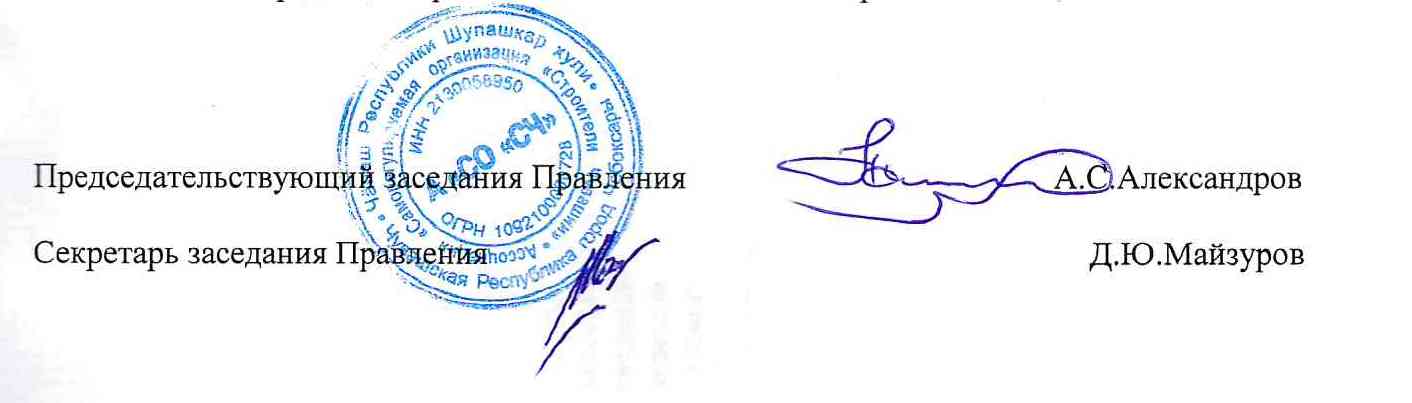 Приложение № 1к  Протоколу №406 от 26.09.2018 г. заседания Правления Ассоциации «Саморегулируемая организация «Строители Чувашии» Члены А «СО «СЧ»,наделенные правом в силу ст. 55.8. ГРК РФ выполнять строительство, реконструкцию, капитальный ремонт объектов капитального строительства по договору строительного подряда, в том числе заключаемого с использованием конкурентных способов заключения договоров, уплатившие взнос в компенсационный фонд возмещения вреда (в том числе компенсационный фонд обеспечения договорных обязательств – по заявлениям о намерении заключать договоры с использованием конкурентных способов заключения договоров), и имеющие следующие уровни ответственности.Приложение № 2 к Протоколу №406 от 26.09.2018 г. заседания Правления Ассоциации «Саморегулируемая организация «Строители Чувашии» 		УТВЕРЖДЕНО               Правлением А «СО «СЧ»Протокол №406 от «26» сентября 2018 г.Дополнение к плану проверок соблюдения членами А «СО «СЧ» требований законодательства РФ в области градостроительной деятельности, стандартов и внутренних документов А «СО «СЧ», условий членства в А «СО «СЧ» на 2018 год (в связи с вновь вступившими организациями после утверждения плана проверок, протокол №355 от 15 декабря 2017 г.).№ п/пСведения о членствеСведения о членствеСведения о членствеВзносы в КФВзносы в КФНаличие праваНаличие праваНаличие праваНаличие права№ п/пПолное или сокращенное наименование юридического лица, ФИО индивидуального предпринимателя Идентификационный номер налогоплательщика (ИНН)Дата внесения сведений в реестр членовСумма взноса в компенсационный фонд возмещения вредаУровень ответственностиСтатус праваВ отношении объектов капитального строительстваВ отношении особо опасных объектовВ отношении объектов использования объектов атомной энергии1Общество с ограниченной ответственностью «Магистраль»211600188915.12.2017 500 000второй уровень ответственностиДействуетДа№ п/пСведения о членствеСведения о членствеСведения о членствеВзносы в КФВзносы в КФНаличие праваНаличие праваНаличие праваНаличие права№ п/пПолное или сокращенное наименование юридического лица, ФИО индивидуального предпринимателя Идентификационный номер налогоплательщика (ИНН)Дата внесения сведений в реестр членовСумма взноса в компенсационный фонд обеспечения договорных обязательствУровень ответственностиСтатус праваВ отношении объектов капитального строительстваВ отношении особо опасных объектовВ отношении объектов использования объектов атомной энергии2Общество с ограниченной ответственностью «Магистраль»211600188915.12.2017 2500 000второй уровень ответственностиДействуетДа№ п/пСведения о членствеСведения о членствеСведения о членствеВзносы в КФВзносы в КФНаличие праваНаличие праваНаличие праваНаличие права№ п/пПолное или сокращенное наименование юридического лица, ФИО индивидуального предпринимателя Идентификационный номер налогоплательщика (ИНН)Дата внесения сведений в реестр членовСумма взноса в компенсационный фонд возмещения вредаУровень ответственностиСтатус праваВ отношении объектов капитального строительстваВ отношении особо опасных объектовВ отношении объектов использования объектов атомной энергии3Общество с ограниченной ответственностью «СК Воин 21»213019743226.09.2018 100 000первый уровень ответственностиДействуетДа№ № п/пНаименование организацииИННОГРНДата начала проверки в 2018 г.МесяцыМесяцыМесяцыМесяцыМесяцыМесяцыМесяцыМесяцыМесяцыМесяцыМесяцыМесяцыПредмет проверкиПримечания№ № п/пНаименование организацииИННОГРНДата начала проверки в 2018 г.январьфевральмартапрельмайиюньиюльавгустсентябрьоктябрьноябрьдекабрьПредмет проверкиПримечания1ООО "ТехМастер"2130094892111213001404003.12.2018▀Исполнение обязательств по договорам подряда, заключенным с использованием конкурентных способов заключения договоров, соблюдение норм законодательства в области градостроительной деятельности и технического регулирования, соблюдение требований Стандартов и внутренних документов А "СО "СЧ", условий членства в А"СО "СЧ".2ООО "Зодиак"2130188170117213000727905.12.2018▀Исполнение обязательств по договорам подряда, заключенным с использованием конкурентных способов заключения договоров, соблюдение норм законодательства в области градостроительной деятельности и технического регулирования, соблюдение требований Стандартов и внутренних документов А "СО "СЧ", условий членства в А"СО "СЧ".3ООО "Магистраль"2116001889113213500043606.12.2018▀Исполнение обязательств по договорам подряда, заключенным с использованием конкурентных способов заключения договоров, соблюдение норм законодательства в области градостроительной деятельности и технического регулирования, соблюдение требований Стандартов и внутренних документов А "СО "СЧ", условий членства в А"СО "СЧ".4ООО "ЭЛТЕРА"2130155947115213000771007.12.2018▀Исполнение обязательств по договорам подряда, заключенным с использованием конкурентных способов заключения договоров, соблюдение норм законодательства в области градостроительной деятельности и технического регулирования, соблюдение требований Стандартов и внутренних документов А "СО "СЧ", условий членства в А"СО "СЧ".5ООО "Роникс Сервис"2130182813117213000027210.12.2018▀Исполнение обязательств по договорам подряда, заключенным с использованием конкурентных способов заключения договоров, соблюдение норм законодательства в области градостроительной деятельности и технического регулирования, соблюдение требований Стандартов и внутренних документов А "СО "СЧ", условий членства в А"СО "СЧ".6ИП Васькин Е.Г.21270156003831321301080006211.12.2018▀Исполнение обязательств по договорам подряда, заключенным с использованием конкурентных способов заключения договоров, соблюдение норм законодательства в области градостроительной деятельности и технического регулирования, соблюдение требований Стандартов и внутренних документов А "СО "СЧ", условий членства в А"СО "СЧ".7ООО "Интеллектуальные Сети"5260337527112526001209612.12.2018▀Исполнение обязательств по договорам подряда, заключенным с использованием конкурентных способов заключения договоров, соблюдение норм законодательства в области градостроительной деятельности и технического регулирования, соблюдение требований Стандартов и внутренних документов А "СО "СЧ", условий членства в А"СО "СЧ".8ООО «Связьстрой»2130187410117213000628913.12.2018▀Исполнение обязательств по договорам подряда, заключенным с использованием конкурентных способов заключения договоров, соблюдение норм законодательства в области градостроительной деятельности и технического регулирования, соблюдение требований Стандартов и внутренних документов А "СО "СЧ", условий членства в А"СО "СЧ".9ООО «Волгастройдевелопмент»2127027670106212815314114.12.2018▀Исполнение обязательств по договорам подряда, заключенным с использованием конкурентных способов заключения договоров, соблюдение норм законодательства в области градостроительной деятельности и технического регулирования, соблюдение требований Стандартов и внутренних документов А "СО "СЧ", условий членства в А"СО "СЧ".10ООО «СК-Леон»2130075522110213000799017.12.2018▀Исполнение обязательств по договорам подряда, заключенным с использованием конкурентных способов заключения договоров, соблюдение норм законодательства в области градостроительной деятельности и технического регулирования, соблюдение требований Стандартов и внутренних документов А "СО "СЧ", условий членства в А"СО "СЧ".11ООО «Стройград»2124027506107212400072818.12.2018▀Исполнение обязательств по договорам подряда, заключенным с использованием конкурентных способов заключения договоров, соблюдение норм законодательства в области градостроительной деятельности и технического регулирования, соблюдение требований Стандартов и внутренних документов А "СО "СЧ", условий членства в А"СО "СЧ".12ООО «Империя»2130067190110213000005919.12.2018▀Исполнение обязательств по договорам подряда, заключенным с использованием конкурентных способов заключения договоров, соблюдение норм законодательства в области градостроительной деятельности и технического регулирования, соблюдение требований Стандартов и внутренних документов А "СО "СЧ", условий членства в А"СО "СЧ".